План-схема района расположения МБДОУ «Детский сад №44»,пути движения транспортных средств и детей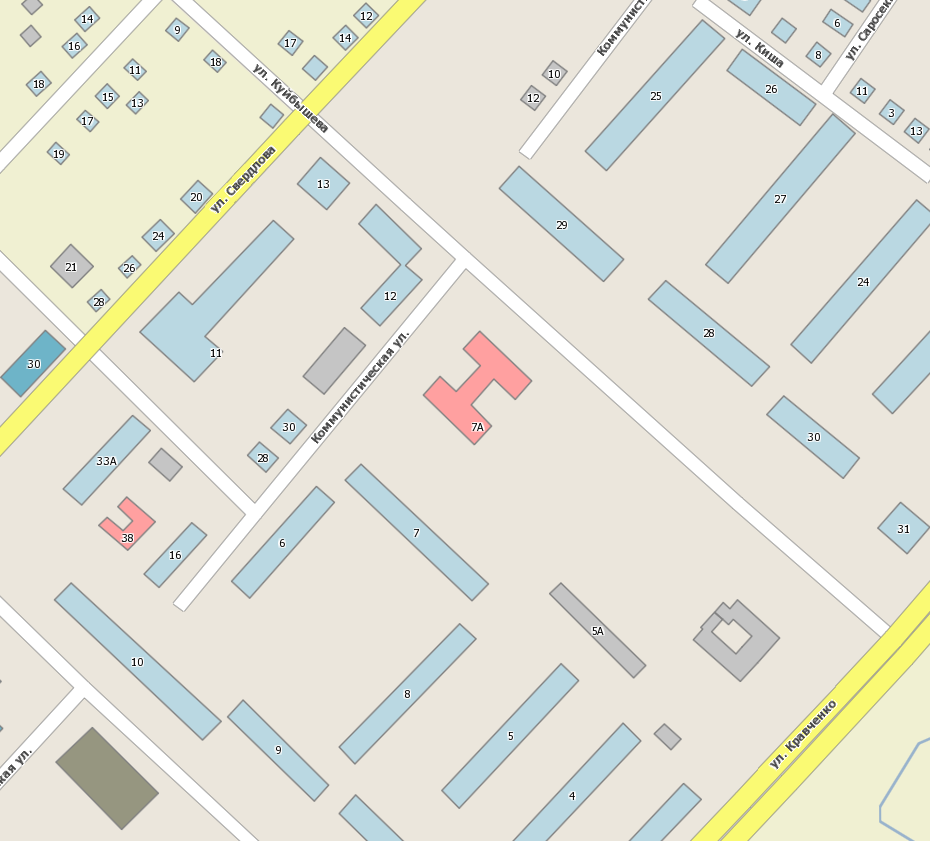 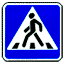                                 пути движения детей                               пути движения транспорта